Caractères applicables à certaines variétés seulementDocument établi par le Bureau de l’UnionAvertissement : le présent document ne représente pas les principes ou les orientations de l’UPOVRésumé	Le présent document a pour objet d’examiner s’il convient de modifier les conseils figurant dans le document TGP/7 “Élaboration des principes directeurs d’examen” pour exclure un caractère de l’observation sur la base du niveau d’expression d’un caractère précédent.	Le TC est invité à examiner	a)	la proposition de modification des conseils figurant au paragraphe 3 de la note indicative 18 (GN 18) du document TGP/7, comme indiqué au paragraphe 18 du présent document;  et	b)	la proposition d’inclusion d’un avertissement concernant les conséquences de l’application de la méthode pour exclure des variétés de l’observation sur la base d’un caractère pseudo-qualitatif ou quantitatif précédent, comme indiqué au paragraphe 19 du présent document.	La structure du présent document est la suivante :Résumé	1RAPPEL	2Observations formulées par les groupes de travail techniques	2Examen par le Comité de rédaction élargi	2Proposition	3ANNEXE I	EXTRAIT DU DOCUMENT TG/13/11 (LAITUE)	Les abréviations ci-après sont utilisées dans le présent document :TC : 	Comité techniqueTC-EDC : 	Comité de rédaction élargiTWA : 	Groupe de travail technique sur les plantes agricolesTWC : 	Groupe de travail technique sur les systèmes d’automatisation et les programmes d’ordinateurTWF : 	Groupe de travail technique sur les plantes fruitièresTWO : 	Groupe de travail technique sur les plantes ornementales et les arbres forestiersTWV : 	Groupe de travail technique sur les plantes potagèresTWP : 	Groupe de travail techniqueRAPPEL	Les conseils ci-après figurent dans le document TGP/7 sur les caractères applicables à certaines variétés seulement :“GN 18	(Chapitre 7 du modèle : colonne 3) – Présentation des caractères : désignation du caractère[…]“3.	Caractères applicables à certaines variétés seulement“Dans certains cas, le niveau d’expression d’un caractère qualitatif précédent fait qu’un caractère donné ne s’applique pas à un caractère ultérieur;  par exemple, il ne serait pas possible de décrire la forme des lobes des feuilles d’une variété dont les feuilles ne possèdent pas de lobes.  Dans les cas où ce n’est pas évident, ou lorsque les caractères sont séparés dans le tableau des caractères, la désignation du caractère suivant est précédée d’une mention soulignée des types de variétés auxquels elle s’applique, sur la base du caractère précédent, comme indiqué ci-dessous :“‘Variétés à type de fleur simple seulement : Fleur : forme’”	À sa cinquante-troisième session tenue à Genève du 3 au 5 avril 2017, le TC a examiné s’il convenait de modifier la note indicative 18.3) du document TGP/7, “Caractères applicables à certaines variétés seulement”, dans le but de préciser que, outre le niveau d’expression d’un caractère pseudo-qualitatif précédent, dans certains cas, le niveau d’expression d’un caractère pseudo-qualitatif ou quantitatif précédent aura aussi pour conséquence qu’un caractère ultérieur n’est pas applicable (voir les paragraphes 134 et 135 du document TC/53/31 “Compte rendu”).	Le TC est convenu d’inviter les groupes de travail techniques, à leurs sessions de 2017, à examiner cette possibilité et, le cas échéant, à définir les circonstances dans lesquelles les caractères peuvent être exclus de l’observation sur la base d’un caractère pseudo-qualitatif ou quantitatif précédent, et d’accorder plus de temps à l’étude de cette question à sa session de 2018.Observations formulées par les groupes de travail techniques	À leurs sessions de 2017, le TWA, le TWV, le TWO, le TWF et le TWC ont examiné le document TWP/1/12 “Characteristics which only apply to certain varieties” (voir les paragraphes 55 et 56 du document TWA/46/10 “Report”;  les paragraphes 31 à 33 du document TWV/51/16;  les paragraphes 19 à 21 du document TWO/50/14 “Report”;  les paragraphes 34 à 36 du document TWF/48/13 “Report”;  et les paragraphes 40 à 42 du document TWC/35/21 “Report”).	Le TWA, le TWV, le TWO, le TWF et le TWC ont accepté la possibilité d’exclure des variétés de l’observation sur la base d’un caractère pseudo-qualitatif ou quantitatif précédent dans certaines circonstances, comme lorsqu’il était impossible de décrire un organe qui n’était pas présent dans une variété ou que la variation n’existait qu’au sein d’un groupe particulier de plantes.	Le TWV a rappelé l’importance de se reporter à un tableau de caractères de groupement au sein d’une espèce, comme celui figurant dans les principes directeurs d’examen de la laitue (voir le chapitre 5.3 du document TG/13/11 reproduit dans l’annexe du présent document).	Le TWO, le TWF et le TWC sont convenus avec le TWV que la méthode pour exclure des variétés de l’observation sur la base d’un caractère PQ ou QN précédent devait être appliquée avec prudence et en tenant compte des données d’expérience enregistrées et des débats menés lors de la rédaction des principes directeurs d’examen, afin d’avoir pleinement conscience des conséquences.	Le TWO a noté que certains principes directeurs d’examen pour des plantes ornementales portaient sur tout un genre végétal et que certains caractères seraient applicables à certains groupes de plantes seulement.Examen par le Comité de rédaction élargi	Sur la base des mesures de précaution adoptées pour la période de transition allant jusqu’à la cinquante-quatrième session du TC qui se tiendra en octobre 2018, le TC-EDC a été invité à synthétiser les observations faites par les TWP à leurs sessions de 2017 et à élaborer des propositions pour un examen ultérieur par les TWP à leurs sessions de 2018.	À sa réunion des 26 et 27 mars 2018, le TC-EDC a examiné le document TC-EDC/Mar18/13 “Characteristics which only apply to certain varieties” (voir les paragraphes 17 à 20 du document TC-EDC/Mar18/11 “Report”).	Le TC-EDC a noté que le TWA, le TWV, le TWO, le TWF et le TWC étaient convenus de la possibilité d’exclure des variétés de l’observation sur la base d’un caractère pseudo-qualitatif ou quantitatif précédent dans certaines circonstances.	Le TC-EDC a recommandé que le Comité technique examine à sa cinquante-quatrième session une proposition de modification des conseils figurant dans le document TGP/7, par exemple : “Dans certains cas, le niveau d’expression d’un caractère qualitatif précédent fait qu’un caractère donné ne s’applique pas à un caractère ultérieur […]”.	Le TC-EDC a recommandé l’inclusion d’un avertissement concernant les conséquences de l’application de la méthode pour exclure des variétés de l’observation sur la base d’un caractère pseudo-qualitatif ou quantitatif précédent, comme pour les caractères de groupement.Proposition	Il est proposé de modifier les conseils figurant au paragraphe 3 de la note indicative 18 (GN 18) du document TGP/7 de la manière suivante (les éléments à supprimer sont surlignés et biffés et les éléments à ajouter sont surlignés et soulignés) :“3.	Caractères applicables à certaines variétés seulement“Dans certains cas, le niveau d’expression d’un caractère qualitatif précédent fait qu’un caractère donné ne s’applique pas à un caractère ultérieur;  par exemple, il ne serait pas possible de décrire la forme des lobes des feuilles d’une variété dont les feuilles ne possèdent pas de lobes.  Dans les cas où ce n’est pas évident, ou lorsque les caractères sont séparés dans le tableau des caractères, la désignation du caractère suivant est précédée d’une mention soulignée des types de variétés auxquels elle s’applique, sur la base du caractère précédent, comme indiqué ci-dessous :“‘Variétés à type de fleur simple seulement : Fleur : forme’”	Il est proposé de modifier comme suit les conseils figurant dans la note indicative 18 (GN 18) du document TGP/7 pour inclure un avertissement concernant l’application de la méthode pour exclure des variétés de l’observation sur la base d’un caractère pseudo-qualitatif ou quantitatif précédent (les éléments à ajouter sont surlignés et soulignés) :“L’exclusion des caractères de l’observation sur la base d’un caractère pseudo-qualitatif ou quantitatif précédent dans certaines circonstances doit être appliquée avec prudence, compte tenu des conséquences pour l’examen de la distinction.  Un tableau des caractères de groupement pourrait être utilisé pour veiller à ce que les caractères ne soient exclus de l’observation que sur une base solide”.	Le TC est invité à examiner	a)	la proposition de modification des conseils figurant au paragraphe 3 de la note indicative 18 (GN 18) du document TGP/7, comme indiqué au paragraphe 18 du présent document, et	b)	la proposition tendant à inclure un avertissement concernant les conséquences de l’application de la méthode pour exclure des variétés de l’observation sur la base d’un caractère pseudo-qualitatif ou quantitatif précédent, comme indiqué au paragraphe 19 du présent document.[L’annexe suit]EXTRAIT DU DOCUMENT TG/13/11 (LAITUE)[Fin de l’annexe et du document]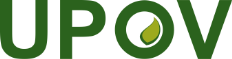 FUnion internationale pour la protection des obtentions végétalesComité techniqueCinquante-quatrième session
Genève, 29 et 30 octobre 2018TC/54/15Original: anglaisDate: 24 juillet 2018TypeExemples de variétésPlante : degré du chevauchement de la partie supérieure des feuilles (car. 3)Feuille : nombre de divisions (car. 6)Feuille : épaisseur (car. 17)Feuille : ondulation du bord (car. 20)Feuille : nervation 
(car. 25)Seulement les variétés avec Plante : degré du chevauchement de la partie supérieure des feuilles : moyen ou fort : Pomme : forme en section longitudinale (car. 27)Type pommée beurre Clarion, Maikönig, Sartremoyen à fortnul ou très petitmince à épaissenulle à faiblenon flabelliforme circulaire ou arrondie aplatie étroite Type Novita Norvickabsent ou faiblenul ou très petitmince à moyennetrès faible à moyenneflabelliforme-Type Iceberg Great Lakes 659, Roxette, Saladin, Vanguard 75fortnul ou très petitépaissenulle à moyenneflabelliformecirculaire ou arrondie aplatie étroiteType Batavia Aquarel, Curtis, Funnice, Felucca, Grand Rapids, Masaida, Visyonabsent ou faible à fortnul ou très petitmoyenne à épaissefaible à très forteflabelliformeelliptique large, circulaire ou arrondie aplatie étroiteType Frisée d’Amérique Bijou, Blonde à couper amélioréeabsent ou faiblenul ou très petitmincenulle à forteflabelliforme ou non flabelliforme ou semi- flabelliforme-Type Lollo Lollo rossa, Revolutionabsent ou faiblenul ou très petitminceforte à très forte flabelliforme-Type Feuille de chêne Catalogna, Kipling, Muraï, Salad Bowlabsent ou faiblepetit à grandmincenulle à faibleflabelliforme ou non flabelliforme ou semi- flabelliforme-Type multidivisée Curletta, Duplex, Jadigon, Rodagioabsent ou faiblemoyen à très grandmincefaible à très forteflabelliforme-Type Frillice Frilettabsent ou faiblenul ou très petitépaissefaible à forteflabelliforme-Type romaine Actarus, 
Blonde maraîchère, Pinokkioabsent ou faible à moyen nul ou très petitmoyenne à épaissenulle à faiblenon flabelliforme arrondie aplatie étroiteType Gem Craquerelle du Midi, Sucrine, Xanaduabsent ou faible à moyennul ou très petitmoyenne à épaissenulle à faiblenon flabelliforme elliptique large, circulaire ou arrondie aplatie étroiteType tige Celtuce, Guasihongabsent ou faiblenul ou très petitmince à moyennenulle à faiblenon flabelliforme -